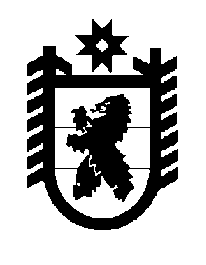 Российская Федерация Республика Карелия    ПРАВИТЕЛЬСТВО РЕСПУБЛИКИ КАРЕЛИЯПОСТАНОВЛЕНИЕот  6 августа 2019 года № 315-Пг. Петрозаводск О разграничении имущества, находящегося в муниципальной собственности Шуньгского сельского поселенияВ соответствии с Законом Республики Карелия от 3 июля 
2008 года № 1212-ЗРК «О реализации части 111 статьи 154 Федерального закона от 22 августа 2004 года № 122-ФЗ «О внесении 
изменений в законодательные акты Российской Федерации и признании утратившими силу некоторых законодательных актов Российской Федерации в связи с принятием федеральных законов «О внесении изменений и дополнений в Федеральный закон «Об общих принципах организации законодательных (представительных) и исполнительных органов государственной власти субъектов Российской Федерации» и «Об общих принципах организации местного самоуправления в Российской Федерации» Правительство Республики Карелия п о с т а н о в л я е т:1. Утвердить перечень имущества, находящегося в муниципальной собственности Шуньгского сельского поселения, передаваемого в муниципальную собственность муниципального образования «Медвежьегорский муниципальный район», согласно приложению.2. Право собственности на передаваемое имущество возникает у муниципального образования «Медвежьегорский муниципальный район» со дня вступления в силу настоящего постановления.            Глава Республики Карелия 					                  А.О. ПарфенчиковПриложениек постановлению Правительства Республики Карелияот 6 августа 2019 года № 315-ППереченьимущества, находящегося в муниципальной собственности Шуньгского сельского поселения, передаваемого в муниципальную собственность муниципального образования «Медвежьегорский муниципальный район»_____________№ п/пНаименование имуществаАдресместонахождения имуществаИндивидуализирующие характеристики имущества1234Квартира № 14дер.  Шуньга, 
ул. Совхозная, д. 11общая площадь 38,8 кв. м, кадастровый номер 10:13:0000000:9927Квартира № 3дер. Шуньга, 
ул. Совхозная, д. 12общая площадь 59,3 кв. м, кадастровый номер 10:13:0000000:9948Квартира № 9дер. Шуньга, 
ул. Совхозная, д. 12общая площадь 48 кв. м, кадастровый номер 10:13:0000000:9951Квартира № 3дер. Шуньга, 
ул. Совхозная, д. 13общая площадь 64,1 кв. м, кадастровый номер 10:13:0120102:23Квартира № 4дер. Шуньга, 
ул. Совхозная, д. 13общая площадь 37,7 кв. м, кадастровый номер 10:13:0120102:30Квартира № 10дер. Шуньга, 
ул. Совхозная, д. 13общая площадь 52,6 кв. м, кадастровый номер 10:13:0120102:33Квартира № 16дер. Шуньга, 
ул. Совхозная, д. 13общая площадь 64,2 кв. м, кадастровый номер 10:13:0120102:36Квартира № 17дер. Шуньга, 
ул. Совхозная, д. 13общая площадь 53,2 кв. м, кадастровый номер 10:13:0120102:37Квартира № 1дер. Шуньга, 
ул. Центральная, 
д. 13общая площадь 58 кв. м, кадастровый номер 10:13:0120105:311234Квартира № 9дер. Шуньга, 
ул. Центральная, д. 13общая площадь 73,5 кв. м, кадастровый номер 10:13:0120105:41Квартиры № 1, 2, 3, 4, 6, 8дер. Шуньга, 
ул. Центральная, д. 19общая площадь 244,1 кв. мКвартиры № 4, 12, 16дер. Шуньга, 
ул. Центральная, д. 31общая площадь 140,3 кв. мКвартиры № 1, 2, 3, 4, 5дер. Шуньга, 
ул. Центральная, д. 36общая площадь 346,2 кв. мКвартира № 3дер. Шуньга, ул. Центральная, д. 32общая площадь 9,6 кв. м, кадастровый номер 10:13:0120106:57Квартира № 4дер. Шуньга, ул. Центральная, д. 32общая площадь 37,1 кв. м, кадастровый номер 10:13:0120106:58Квартира № 5дер. Шуньга, ул. Центральная, д. 32общая площадь 37,1 кв. м, кадастровый номер 10:13:0120106:59Квартира № 8дер. Шуньга, ул. Центральная, д. 32общая площадь 9,6 кв. м, кадастровый номер 10:13:0120106:62Квартира № 10дер. Шуньга, ул. Центральная, д. 32общая площадь 37,8 кв. м, кадастровый номер 10:13:0120106:64Квартира № 4дер. Шуньга, ул. Центральная, д. 35общая площадь 44,5 кв. м, кадастровый номер 10:13:0120106:68Квартира № 5дер. Шуньга, ул. Центральная, д. 35общая площадь 40,5 кв. м, кадастровый номер 10:13:0120106:69Квартира № 6дер. Шуньга, ул. Центральная, д. 35общая площадь 29,2 кв. м, кадастровый номер 10:13:0120106:70Квартира № 7дер. Шуньга, ул. Центральная, д. 35общая площадь 40,2 кв. м, кадастровый номер 10:13:0120106:71Квартира № 8дер. Шуньга, ул. Центральная, д. 35общая площадь 29,2 кв. м, кадастровый номер 10:13:0120106:72Квартира № 10дер. Шуньга, ул. Центральная, д. 35общая площадь 51,8 кв. м, кадастровый номер 10:13:0120106:741234Квартира № 11дер. Шуньга, ул. Центральная, д. 35общая площадь 40,3 кв. м, кадастровый номер 10:13:0120106:75Квартиры № 1, 2, 3, 4, 5, 6, 7, 8дер. Шуньга, ул. Центральная, д. 37общая площадь 318,61 кв. мКвартиры № 1, 2, 3, 4, 5, 6, 7, 8дер. Шуньга, ул. Центральная, д. 39общая площадь 324,5 кв. мКвартира № 1дер. Шуньга, ул. Набережная, д. 18общая площадь 38,2 кв. м, кадастровый номер 10:13:0120108:50Квартира № 2дер. Шуньга, ул. Набережная, д. 18общая площадь 47,2 кв. м, кадастровый номер 10:13:0120108:51Квартира № 4дер. Шуньга, ул. Набережная, д. 18общая площадь 37,5 кв. м, кадастровый номер 10:13:0120108:57Квартира № 5дер. Шуньга, ул. Набережная, д. 18общая площадь 38,5 кв. м, кадастровый номер 10:13:0120108:55Квартира № 6дер. Шуньга, ул. Набережная, д. 18общая площадь 47,2 кв. м, кадастровый номер 10:13:0120108:56Квартира № 7дер. Шуньга, ул. Набережная, д. 18общая площадь 39 кв. м, кадастровый номер 10:13:0120108:53Квартира № 8дер. Шуньга, ул. Набережная, д. 18общая площадь 37,9 кв. м, кадастровый номер 10:13:0120108:52Квартиры № 1, 2, 3, 4, 5, 6, 7, 8  пос. ММС, д. 1общая площадь 325,8 кв. мКвартиры № 1, 2, 3дер. Бор-Пуданцев, д. 22аобщая площадь 361 кв. мКвартиры № 2, 3дер. Шуньга, ул. Центральная, д. 6общая площадь 57,6 кв. м Жилой дом дер. Шуньга, ул. Центральная, д. 38общая площадь 112,4 кв. м, кадастровый номер 10:13:0000000:3013Квартира № 1дер. Шуньга, ул. Совхозная, д. 19общая площадь 68 кв. мКвартиры № 1, 3дер. Шуньга, ул. Совхозная, д. 29общая площадь 105 кв. м1234Квартира № 2дер. Шуньга, ул. Совхозная, д. 31общая площадь 57,9 кв. м, кадастровый номер 10:13:0120104:59Квартиры № 1, 2, 3дер. Шуньга, ул. Совхозная, д. 35общая площадь 163,21 кв. мКвартиры № 1, 4дер. Шуньга, ул. Совхозная, д. 33общая площадь 86,7 кв. мКвартира № 1дер. Шуньга, ул. Совхозная, д. 40общая площадь 60,8 кв. м, кадастровый номер 10:13:0120104:63Квартира № 1дер. Шуньга, ул. Совхозная, д. 51общая площадь 53,5 кв. мКвартира № 2дер. Шуньга, ул. Совхозная, д. 52общая площадь 75,2 кв. мКвартира № 2дер. Шуньга, ул. Совхозная, д. 42общая площадь 75,1 кв. мКвартира № 2дер. Шуньга, ул. Совхозная, д. 53общая площадь 52,6 кв. м, кадастровый номер 10:13:0120104:86Квартира № 1дер. Шуньга, ул. Совхозная, д. 49общая площадь 53,4 кв. м, кадастровый номер 10:13:0120104:78Квартира № 2дер. Шуньга, ул. Совхозная, д. 49общая площадь 53,7 кв. м, кадастровый номер 10:13:0120104:79Квартира № 1дер. Шуньга, ул. Совхозная, д. 44общая площадь 29,6 кв. м, кадастровый номер 10:13:0120104:65Квартира № 3дер. Шуньга, ул. Совхозная, д. 44общая площадь 29,1 кв. м, кадастровый номер 10:13:0120104:67Квартира № 4дер. Шуньга, ул. Совхозная, д. 44общая площадь 28,5 кв. м, кадастровый номер 10:13:0120104:68Квартира № 1дер. Шуньга, ул. Совхозная, д. 43общая площадь 36,7 кв. м Квартира № 2дер. Шуньга, ул. Набережная, д. 1общая площадь 27,6 кв. м Квартиры № 1, 2, 3дер. Шуньга, ул. Набережная, д. 30общая площадь 130,61 кв. м Квартиры № 1, 2, 3дер. Шуньга, ул. Набережная, д. 27общая площадь 92,5 кв. м1234Квартира № 1дер. Шуньга, ул. Набережная, д. 28общая площадь 54 кв. мКвартира № 2дер. Шуньга, ул. Набережная, д. 29общая площадь 26,6 кв. м, кадастровый номер 10:13:0120108:171Квартира № 1дер. Шуньга, ул. Набережная, д. 29общая площадь 27,6 кв. м, кадастровый номер 10:13:0120108:172Квартиры № 1, 2пос. Больничный, д. 8 общая площадь 113,5 кв. мКвартира № 1пос. ММС, д. 6общая площадь 33,7 кв. м, кадастровый номер 10:13:0000000:9897Квартира № 2пос. ММС, д. 6общая площадь 45,6 кв. м, кадастровый номер 10:13:0000000:9900Квартира № 3пос. ММС, д. 6общая площадь 41 кв. м, кадастровый номер 10:13:0000000:9898Квартиры № 1, 2пос. ММС, д. 12общая площадь 163,1 кв. мКвартиры № 1, 2пос. ММС, д. 13общая площадь 170,4 кв. мКвартира № 2дер. Бор-Пуданцев, д. 8общая площадь 30,9 кв. м, кадастровый номер 10:13:0000000:7190Квартира № 1дер. Бор-Пуданцев, д. 4общая площадь 39,2 кв. м, кадастровый номер 10:13:0000000:7187Квартира № 2дер. Бор-Пуданцев, д. 4общая площадь 43,8 кв. м, кадастровый номер 10:13:0000000:7188Квартира № 2дер. Бор-Пуданцев, д. 14общая площадь 61,3 кв. м, кадастровый номер 10:13:0000000:7195Квартиры № 1, 2дер. Бор-Пуданцев, д. 21общая площадь 86,2 кв. мКвартира № 2дер. Бор-Пуданцев, д. 6общая площадь 29,7 кв. мКвартиры № 1, 2дер. Бор-Пуданцев, д. 25общая площадь 73,8 кв. мКвартира № 2дер. Бор-Пуданцев, д. 19общая площадь 58,7 кв. м1234Квартира № 1дер. Бор-Пуданцев, д. 10общая площадь 72,2 кв. м, кадастровый номер 10:13:0000000:7193Квартира № 2дер. Бор-Пуданцев, д. 10общая площадь 77,5 кв. м, кадастровый номер 10:13:0000000:7192Квартиры № 1, 2дер. Лахново, д. 12 общая площадь 87,4 кв. мКвартира № 2дер. Кажма, д. 41общая площадь 65,5 кв. м, кадастровый номер 10:13:0121703:38Квартиры № 1, 2дер. Кажма, д. 61общая площадь 112 кв. мКвартиры № 1, 2, 3, 4, 5, 6, 7, 8  дер. Кажма, д. 45общая площадь 366,8 кв. мКвартиры № 1, 2дер. Кажма, д. 12общая площадь 99,7 кв. мКвартира № 1дер. Кажма, д. 63общая площадь 67,4 кв. м, кадастровый номер 10:13:0000000:12039Квартиры № 1, 2дер. Кажма, д. 42общая площадь 76 кв. мКвартиры № 1, 2, 3дер. Кажма, д. 53общая площадь 73,7 кв. мКвартира № 2дер. Кажма, д. 54общая площадь 66,7 кв. м, кадастровый номер 10:13:0121703:41Квартира № 1дер. Кажма, д. 25общая площадь 38,1 кв. м, кадастровый номер 10:13:0121701:61Жилой домдер. Кажма, д. 7общая площадь 48,7 кв. мКвартира № 1дер. Кажма, д. 2общая площадь 46,5 кв. мКвартира № 1пос. ММС, д. 4общая площадь 88,6 кв. мКвартира № 2пос. ММС, д. 15общая площадь 36 кв. м, кадастровый номер 10:13:0000000:10155